		TORE, POLLER UND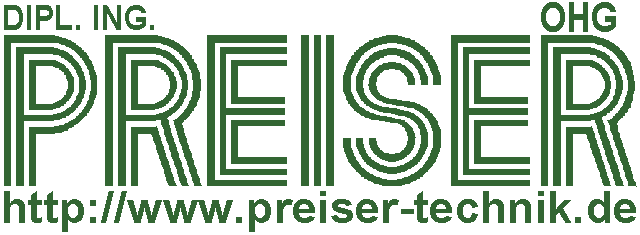 Ampelsteuerung PEBR2 – Gegenverkehrs-/Einbahnsteuerung
Die Ampelsteuerung PEBR2 ist für Situationen entwickelt worden, in denen nur eine Fahrspur für zwei Richtungen verfügbar ist. Es können bei der PEBR2 insgesamt 2 Ampelgruppen angeschlossen werden, die den Fahrern signalisieren, ob sie einfahren können ohne den Gegenverkehr beachten zu müssen. Für andere Situationen z.B. bis zu  4 Ein-/Ausfahrten ist auch eine Erweiterung mit 2 zusätzlichen Ampelgruppen  auf dann insgesamt 4 lieferbar.Features der SteuerungModerne und zuverlässige Mikroprozessor Steuerung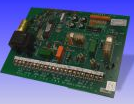 Speicherung der Anforderungswünsche bis zur Abarbeitung 
(keine Anforderung geht verloren)+Einstellbare RäumzeitenEinzelne Einstellungsmöglichkeiten für alle Rot- und GrünzeitenIntegriertes Netzteil (Anschluss der Steuerung über 230V AC)Betriebsmodi:Freilaufender Betrieb 
(Beispiel: Zuerst Grün Ampel 1, dann Grün Ampel 2, dann wieder Grün Ampel  … - man kann diesen Freilaufenden Betrieb auch mit optionaler Schaltuhr nur zu bestimmten Zeiten nutzen)Vorzugsrichtungen
(Beispiel: Grün immer für Ausfahrt, Einfahrt über Anforderung mit Induktionsschleife, Zutrittskontrolle, …)Vorzugsrichtungen Zeitgesteuert
(über optionale Schaltuhr kann morgens die Einfahrt immer Grün anzeigen oder Abends die Ausfahrt immer Grün anzeigen – Gegenseite muss sich das Grün über eine Anforderung holenNur auf Anforderung
(Beispiel: Alle Ampeln zeigen immer rot, nur wenn ein Fahrzeug über Induktionsschleife, Radarmelder, Zugschalter oder Zutrittskontrolle signalisiert, dass es durchfahren will, bekommt dieses Fahrzeug Grün zugeteilt)PEBR2 ist durch zusätzliche Steckkarte auf 4 Ampelgruppen (PEBR4) erweiterbarSicherheit:Zwangsgeführte Relais 
(es kann immer nur eine Ampelgruppe Grün anzeigen – hohe Sicherheit)WatchDog-Selbstüberwachungsschaltung zur Detektion von Störungen im Programablauf der SteuerungUngefährliche Steuerspannung mit 12V GleichspannungFunktionsüberwachung der Glühwendel für rote AmpelnMit Netzfilter, 2A, 230V, laut EMV RichtlinienCE - KennzeichnungAnschlussmöglichkeiten:Eingänge:potentialfreie Eingänge für Vorzugrichtungenpotentialfreie Eingänge für Rückmeldung von externen Anlagen wie Tore, Schrankenanlagen, etc. (z.B. Tor offen)Ausgänge:Ansteuerkontakte für Folgeanlagen wie Schrankenanlagen, Rolltore, versenkbare PollerPEBR2: Ausgänge für 2 Ampelgruppen mit Rot/Grün AnzeigenPEBR4: Ausgänge für 4 Ampelgruppen mit Rot/Grün AnzeigenStörmeldeausgang in verschiedenen Varianten – potentialfreie 
(auch mit Speicherung einer Kurzstörung)230V Ausgang bei Störung 
(z.B. für gelbe Warnblitzlampe bei ausgefallener Anlage)1. Ampelsteuerung2. LED Ampeln / AnzeigenAmpel InnenAmpel AußenBitte beachten Sie: 	Die Rotampelüberwachung der PEBR2- Ampelsteuerung kann nicht in 					               Verbindung mit LED- Leuchtmitteln und/ oder LED- Ampeln genutzt werden!Bei Nutzung von LED- Ampeln oder Leuchtmitteln ist die Rotampelüberwachung zu überbrücken! (Bitte bei der Bestellung angeben!)Bitte beachten Sie bei der Verschaltung der Ampelsteuerung mit einer externen Torsteuerung:Die Anforderungen für Grün (von oben und unten ) müssen auf die Ampelsteuerung gelegt werden!Unsere Ampelsteuerung besitzt einen potentialfreien Kontakt für die Ansteuerung des Tores.Sobald eine Grün-Anforderung vorliegt, wird dieser Kontakt geschlossen.Die Torsteuerung muss beim Schließen des Kontaktes das Tor selbsttätig unter Beachtung aller Sicherheitseinrichtungen in die Stellung „Auf“ fahren und so lange offenhalten, wie der Kontakt geschlossen ist! Die Torsteuerung muss die Stellung „Tor offen“ mit einem potentialfreien Kontakt an die Ampelsteuerung signalisieren (Tor offen = Kontakt geschlossen!).Nach der letzten Grünphase und wenn keine weitere Grün-Anforderung mehr in der Ampelsteuerung vorliegt, wird der Ansteuerkontakt wieder geöffnet und die Torsteuerung muss selbsttätig unter Beachtung aller Sicherheitseinrichtungen das Tor wieder schließen! Achtung: 	Die Ansteuerung des Tores mit einer Vorrang-Dauergrün-Schaltung für eine Seite schaltet den Tor-Auf Kontakt während dieser Zeit immer dauernd auf Geschlossen 	(Tor bleibt also dauernd offen)!!!3. Grünanforderungen3.1 Anforderung von Innen Zugschalter3. 2 Anforderung von Innen Radar (alternativ zum Zugschalter)Hinweis:Der Radar-Bewegungsmelder RM2K arbeitet mit einer Planar-Mikrowellen-Antenne und dient zur Zufahrts- und Zugangserkennung an Industrietoren.Das Gerät ist für die Montage im Außenbereich vorgesehen und voreingestellt für typische Toranwen-dungen.Die Bedienung erfolgt über zwei Taster am Gehäuse oder wahlweise über eine Infrarot-Fernbedienung. Die Bedienerführung erfolgt dabei über eine 7-Segment Anzeige.Die zwei zur Verfügung stehenden Ausgangsrelais können unabhängig voneinander auf vielfältige Art und Weise eingestellt werden.Für beide Kanäle des Bewegungsmelders können die Ansprechempfindlichkeit und die Richtungslogik eingestellt werden. Außerdem kann der Melder zwischen Personen und Fahrzeugen unterscheiden und Querverkehr ausblenden.WICHTIG:Das Gerät ist vibrationsfrei zu montieren.Um Fehlauslösungen zu vermeiden dürfen sich im Strahlungsfeld des Gerätes keine bewegenden Gegenstände befinden.Es dürfen keine Leuchtstoffröhren im Strahlungsfeld des Melders hängen.Die Strahlungsfelder zweier Bewegungsmelder dürfen sich nicht kreuzen, da dies zu Fehlaus-lösungen führen kann.Nicht hinter Gegenständen, Gebäudeelementen oder Abdeckungen montieren.Ist der Bewegungsmelder Regen oder Schnee ausgesetzt, so sollte die Erfassung auf annähernde Richtung eingestellt werden, da sich Niederschlag typischer Weise vom Gerät entfernt und somit keine Fehlauslösung verursacht.Durch leitfähige Fußböden können bei nahezu senkrechter Abstrahlrichtung Fehlauslösungen durch Reflexionen auftreten.Hinweis:Bei den Radarsensoren ist darauf zu achten, dass zur Auslösung der Detektion (Richtungsauswertung) genügend Platz für die Erkennung einer Bewegung, auf den Sensor zu oder von dem Sensor weg, bleibt!4. Anforderung von Außen4.1 mit Keycode
4.2 mit kontaktlosen Karten
4.3 FunkfernbedienungenZur Programmierung der Handsender zusätzlich als Programmier-Handsender notwendig:Bitte beachten sie:Sie müssen bei der Ausgabe der Handsender an die Benutzer eine Liste anlegen, welcher Handsender an welchen Benutzer ausgegeben wird!Nur mit dieser Liste können sie bei Verlust eines Handsenders später auch wieder genau diesen Handsender identifizieren und einzeln aus der Anlage löschen!Sie benötigen dazu mind. den Speicherplatz des Handsenders auf dem sie diesen speichern und den Namen des Nutzers an den dieser vergeben war…Wir empfehlen, die Handsender beim Einprogrammieren am Empfänger mit einer Nummer zu beschriften und diese in die Liste einzutragen um später bei der Ausgabe den Namen des Empfängers an die richtige Stelle in die Liste eintragen zu können!Damit kann dann bei Verlust eines Handsenders gezielt dieser Speicherplatz gelöscht werden oder ein neuer Handsender auf diesen Platz eingelernt werden, damit der alte Handsender nicht mißbräuchlich verwendet werden kann.5. Dienstleistungen5.1 PlanerstellungSofern wir keine genauen Maße oder Skizzen erhalten, erfolgen die Pläne Schematisch. Zur optimalen Darstellung zeichnen wir eventuell auch Positionen mit Bemaßungen in uns zugesandte Bilder ein. Mit enthalten in dieser Position ist auch unser technischer Support für GalaBauer oder Elektrofirmen per Telefon bei Fragen zur Bauausführung. Sollten sich Positionen oder bauliche Gegebenheiten ändern und neue Pläne erstellt werden müssen, wird dies gesondert in Rechnung gestellt.5.2 Support / UnterstützungZu empfehlen bei der ersten Installation der Anlagen:
5.3 Montage - bauseitigDie Montage und Inbetriebnahme der Anlage erfolgen komplett bauseits nach unseren Angaben!Die Montage darf nur von qualifiziertem Fachpersonal (z.B. IEC60364, VDE0100, VDE0105) durchgeführt werden!Standard- Montage- und Betriebsanleitungen liefern wir mit.6. Verpackung und Versand11 Stück
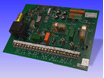 Abb.ähnlichAmpelsteuerung PEBR2 für 2 Ampelgruppen
Gegenverkehrssteuerung / Einbahnsteuerung
Preiser Einbahnregelung 2Für zwei Ampelgruppen rot /grün                                    Im Gehäuse mit NetzteilTechnische Informationen siehe Beschreibung / DatenblattOhne Montage
Preis netto, ohne Montage, ohne FRVP2.11 Stück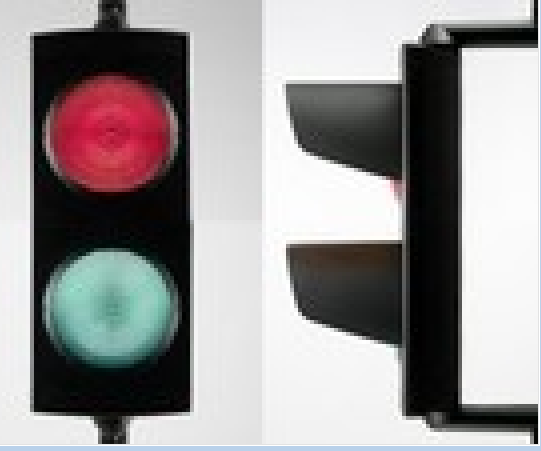 Abb. ähnlichA100RG-LED-230VAC Future- DesignLED- Ampel, 2flammig Rot/ Grün Future- Design Gehäuse Farbe SchwarzBetriebsspannung 230V AC100mm Durchmesser je LichtfarbeCE Zertifikat nach EN 12368UV- stabilisiertes PolykarbonatSchlagfestigkeit Klasse IR3 nach EN 60598-1Schutzart IP54/55Betriebsbereich -20°C bis +50°CFür Montage an Wand oder Mast geeignetOhne Montage, Ohne Verpackung, ohne Fracht2.21 Stück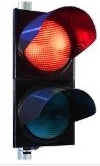 Abb. ähnlichA200RG-LED-230VAC Standard- DesignLED- Ampel, 2flammig Rot/ Grün Standard- Design Gehäuse, schwarzBetriebsspannung 230V AC210mm Durchmesser je Lichtfarbe (optik)CE Zertifikat nach EN 12368UV- stabilisiertem PolykarbonatSchlagfestigkeit Klasse IR3 nach EN 60598-1Schutzart IP54 ( EN 60529)Betriebsbereich -20°C bis +50°CInkl. Montagebügeln für Wand- oder
MastbefestigungFür Montage an Wand oder Mast geeignetOhne Montage, Ohne Verpackung, ohne Fracht3.11 Stück

Zugschalter EZ1
Schutzart IP 64Mit BefestigungswinkelMit rotem Zugseil                                   Ohne MontageOhne Montage3.2.11 Stück

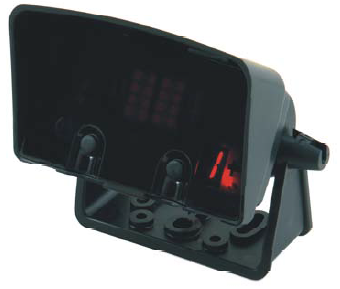 Abb.ähnlichRadarsensor RM2K
ZweikanalgerätErmöglicht Fahrzeug- und/oder Personenerkennung (in Bewegung)Versorgung 12 -30 VDC / 12- 27 VAC max. 2,4WPot. freie Ausgangskontakte, 2- KanalAbmessungen 135 x 65 x 130 mm (BxHxT)IP 65Betrieb bei -20 bis +55 Grad Celsius möglichLieferung erfolgt ohne Netzteil!Ohne Montage, ohne Verpackung, lose3.2.21 Stück
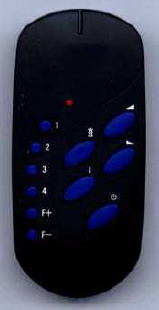 Abb.ähnlichRM2K - FB-IR2 FernbedienungIR- Fernbedienung zur einfacheren Parametrierung der Radarsensoren (wird nur 1x benötigt!)Versorgung über BatterienBedienung über integrierte TastenOhne Montage, ohne Verpackung, lose3.2.31 Stück
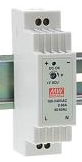 Abb. ähnlich
Netzteil 24VDC / 15 WGleichstromversorgung für DIN- Schiene zur Versorgung von NiederspanungsgerätenEingang 85 - 230VACAusgang 24VDCLeistung max. 15 WGeeignet zur Versorgung der RadarsensorenLieferung erfolgt ohne SchieneOhne Montage, ohne Frachtkosten, lose3.2.41 Stück
Einbaupauschale für Fremdkomponenten ( im Werk )Einbaupauschale für bauseits beigestellte Komponenten
( Komponenten müssen im Werk zur Verfügung stehen! )ohne Anschluss der Komponenten! Diese müssen bauseits verdarhtet, angeschlossen und in Betrieb genommen werden!Pauschal netto4.1.11 Stück
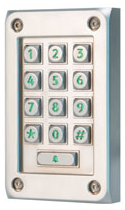 Abb.ähnlichVandalenresistente Metall- Tastatur CompactTastatur im Metall- GehäuseProgrammierung über die Tastatur inkl. Zentrale mit pot. freiem RelaiskontaktLieferung erfolgt ohne Netzteil!Maße ca. 89x143x40mmohne Montage, ohne Anschluss4.1.21 Stück

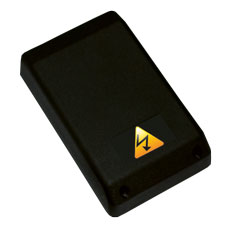 Abb.ähnlichNetzteil für Zutrittskontrolle CompactNetzteil für Stand Alone Zutrittskontrolleohne Montage, ohne Anschluss, lose geliefert 4.2.11 Stück

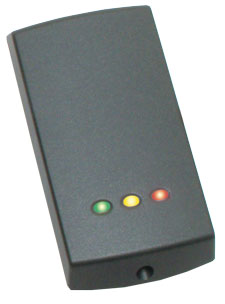 Abb.ähnlichZutrittskontrolle Compact P75Stand Alone ZutrittskontrolleProgrammierung über Vorhaltekarten 
direkt am Leser (Masterkarte, Löschkarte,etc.)Leser inkl. Zentrale Maße: B75 x H143 x T16mmohne Montage, ohne Anschluss, lose geliefert4.2.21 Stück

Zusatzrelais 1xUM, 12VDCRelais zur Hutschienenmontage12VDC, 1xUMlose, ohne Montage4.2.31 Stück

Abb.ähnlichNetzteil für Zutrittskontrolle CompactNetzteil für Stand Alone Zutrittskontrolleohne Montage, ohne Anschluss 4.2.4.12 Stück

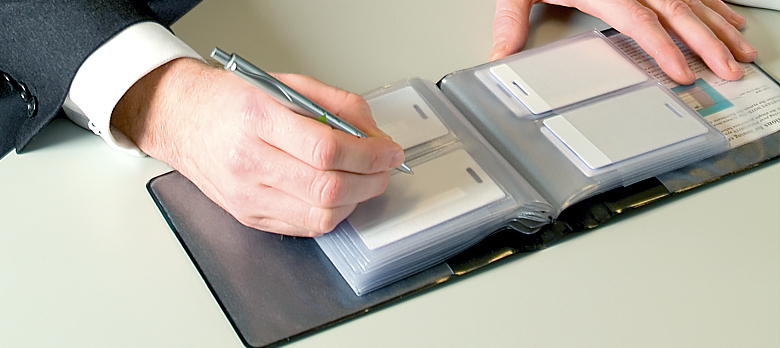 Zutritts- Karten- Set 10Kartenset für Compact Zutrittskontrolle10 Zutrittskarten mit zusätzlicher Löschkarteohne Montage, ohne Anschluss 4.2.4.21 Stück

Zutritts- Karten- Set 50Kartenset für Compact Zutrittskontrolle50 Zutrittskarten mit zusätzlicher Löschkarteohne Montage, ohne Anschluss 4.3.11 Stück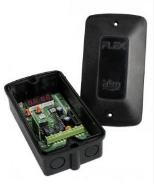 Funkempfänger PRE-FE-Flex-868Funkempfänger 2-Kanal Bis zu 9.999 Handsender, jeder einzeln löschbarFunkfrequenz 868 MHz (104-bit IRS)Gehäuse ABS Gehäuse IP 54Abmessungen 72x132x41mmStromversorgung: 12..24VAC/DC +/- 10% Relaisausgänge 2x NO oder NC / 1AZusätzliche optionale Module:
Wifi-Karte (Cloud Plattform zur Bedienung verfügbar), Speichermodul, 2 zusätzliche Schaltrelais, USB ModulZur Bedienung des Menüs wird ein zusätzlicher 4-Kanal Handsender benötigtBetriebstemperatur -20°C / +55°CAnschlussklemmen für Außenantenne, optional Stabantenne      Bedienmöglichkeiten:manuell am Funkempfänger (2 Tasten) mit zusätzlicher 4-Kanal Fernbedienung – LED Anzeigedisplay vorhandenOptional: Wifi Karte  Internet BrowserOptional: USB Modul und kostenfreie PC Software Preis netto, ohne Montage, ohne Netzteil4.3.21 Stück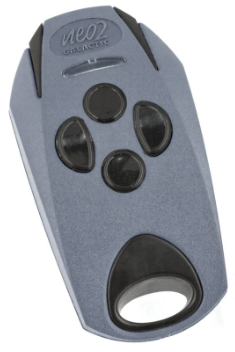 Abb. ähnlichFunkhandsender FS868S4G 4-Kanal868 MHz Funk- Handsender4- KanalWechselcode- Übertragung 104bit„Fernlern“- OptionStromversorgung  über CR2016- 3V LI- BatterieBetriebstemperatur -10°C bis +55°CEingebaute AntenneAbmessungen ca. 70 x 42 x 19mmGewicht ca. 20gOhne Montage, ohne Fracht, ohne Verpackung4.3.21 Stück
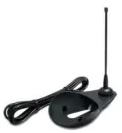 Abb.ähnlich
Externe Antenne 868 MHzZur ReichweitenverbesserungEmpfohlenOhne Montage, Ohne Fracht / Verpackung4.3.35 Stück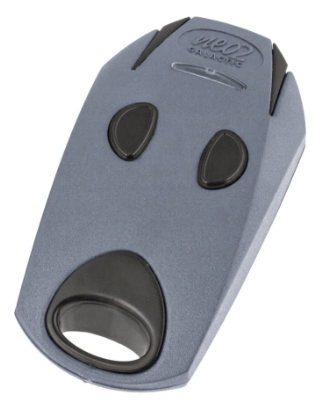 Abb. ähnlichFunkhandsender FS868S4G 2-Kanal868 MHz Funk- Handsender2- KanalWechselcode- Übertragung 104bit„Fernlern“- OptionStromversorgung  über CR2016- 3V LI- BatterieBetriebstemperatur -10°C bis +55°CEingebaute AntenneAbmessungen ca. 70 x 42 x 19mmGewicht ca. 20gMindestbestellmenge 5 StückOhne Montage, ohne Fracht, ohne Verpackung,
ohne Einlernen5.11 Stück

PlanerstellungElektro – AnschlusspläneKabelverlegungspläne5.21 Stück
Telefonische Inbetriebnahmeunterstützung (max. 1h)Telefonische Unterstützung bei der Inbetriebnahme der angebotenen Anlagen Zur Inbetriebnahme zusammen mit dem Bedienpersonal und Erstparametrierung der Anlage per TelefonSonderpreis Pauschal netto, gilt nur bei Bestellung mit der Anlage!61 Stück

Verpackung und Versand Verpackung für Kleinteile Versand per DPDGesamtpreis netto ohne Optionen, ohne Montage  Gesamtpreis netto ohne Optionen, ohne Montage  Hinweis:Für die Montage unserer Ampelsteuerungen müssen verschiedene bauseitige Vorleistungen erbracht werden, dies sind je nach Anlagenkonfiguration:Verlegen der Zuleitung zum bauseitigen Hauptschalter für die Anlage und von dort zur Ampelsteuerung ( 230VAC / max. 240W /6A abgesichert )Verlegen der Steuerleitungen von den Signalgebern ( Zugschalter/ Radarsensoren/ Schleifenauswertegeräten/ Schlüsselschalter/ Zugangskontrollen ) zur AmpelsteuerungJe nach Einbauten mind. 2x Anforderungssignal über JY(St)Y 4x 2 x 0,8qmmVerlegen der Signalleitungen von der Ampelsteuerung zu den Ampeln, je nachAusbaustufe mind. 2x Ampelsignale über z.B. je Ampel NYM 5x 1,5qmmVerlegen der Induktionsschleifen unter Pflaster / in Beton oder  Asphalt, soweit vorhandenVerlegen der Leitungen zu sonstigen Signalgebern und/ oder Ansteuerpunkten, soweit vorhanden ( z.B. Rückmeldungen und Ansteuerungen von externen Torsteuerungen! – z.B. JY(St)Y 4x2x0,8qmm )Für die Montage unserer Ampelsteuerungen müssen verschiedene bauseitige Vorleistungen erbracht werden, dies sind je nach Anlagenkonfiguration:Verlegen der Zuleitung zum bauseitigen Hauptschalter für die Anlage und von dort zur Ampelsteuerung ( 230VAC / max. 240W /6A abgesichert )Verlegen der Steuerleitungen von den Signalgebern ( Zugschalter/ Radarsensoren/ Schleifenauswertegeräten/ Schlüsselschalter/ Zugangskontrollen ) zur AmpelsteuerungJe nach Einbauten mind. 2x Anforderungssignal über JY(St)Y 4x 2 x 0,8qmmVerlegen der Signalleitungen von der Ampelsteuerung zu den Ampeln, je nachAusbaustufe mind. 2x Ampelsignale über z.B. je Ampel NYM 5x 1,5qmmVerlegen der Induktionsschleifen unter Pflaster / in Beton oder  Asphalt, soweit vorhandenVerlegen der Leitungen zu sonstigen Signalgebern und/ oder Ansteuerpunkten, soweit vorhanden ( z.B. Rückmeldungen und Ansteuerungen von externen Torsteuerungen! – z.B. JY(St)Y 4x2x0,8qmm )